香港基督少年軍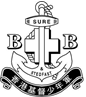 創辦人紀念日大會操暨感恩崇拜港島區工作人員招募本會將於10月25日舉行創辦人紀念日大會操暨感恩崇拜，本區現招募大量工作人員，詳情如下:香港基督少年軍創辦人紀念日大會操暨感恩崇拜港島區工作人員報名表請將報名表傳真2761-3474/電郵titan_mak@bbhk.org.hk/寄交總部發展幹事麥興強先生收。所屬分隊：_________________   分隊聯絡人：_______________________________	  分隊聯絡人官階：_____________   分隊聯絡人電話：_________________________崗位工作人員(看台秩序)對象中級組隊員、導師對象中級組隊員、導師負責內容協助指引分隊進出看台秩序負責內容管理場內人流秩序服務時間上午9:00-下午5:00名額50-70位查詢請致電2714-9253與發展幹事麥興強先生聯絡備註此活動可作為8小時總部服務時數包括午餐飯盒穿著夏季第一號制服編號隊員姓名軍 階年齡性別聯絡電話如有急救資歷，請列明詳情(如急救章二級)1男/女2男/女3男/女4 男/女5男/女6男/女7男/女8男/女9男/女10男/女